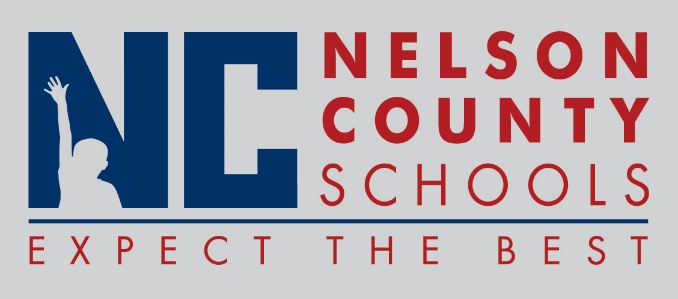 Decision PaperThe Agriculture Departments at NCHS and TNHS wish to apply for funding assistance for agriculture instructors Makenzie Thomas and John Martin to attend the 2017 CASE Summer Institute to be held June 19-29 at the University of Kentucky. CASE (Curriculum for Agriculture Science Education) provides curricular materials and training to enhance the rigor and relevance of agriculture related subject matter.This application seeks funding assistance provided by CASE for an agriculture instructors to attend the necessary training to become certified to teach the CASE curriculum in certain areas, including courses on the AFNR (Agriculture Food and Natural Resources) career pathway. RECOMMENDATION:   	Approve NCHS and TNHS requests to apply for grant funding through the CASE program for an instructor to attend the necessary training to teach certain CASE certified courses.RECOMMENDED MOTION:  	I move that the Nelson County Board of Education approve recommendation as presented.To:Nelson County Board of EducationFrom:Tom Dekle, Grantscc:Dr. Anthony Orr, SuperintendentDate:Re:Grant application for NCHS and TNHS